СОВЕТ ДЕПУТАТОВ муниципального образования Воздвиженский сельсовет Саракташского района оренбургской областитретий созывР Е Ш Е Н И Едвадцать седьмого  заседания Совета депутатов Воздвиженского сельсовета третьего созываРассмотрев итоги исполнения бюджета сельсовета за 2018 год, Совет депутатов отмечает, что в бюджет сельсовета  в 2018 году поступило             7 340674-84 рублей, исполнение составило 98,9%, в том числе собственных доходов поступило 2 074 760-84 (при плане 2 153 700, 00 рублей), что составило 96,3% исполнения. По сравнению с 2017 годом поступление доходов увеличилось на 437 219,94 руб., в том числе собственных доходов на 160 894,06 руб.Земельный налог собран на 92,6%, налог на имущество составляет 57,8 %. В 2018 году наблюдается значительное снижение по сравнению с предыдущим годом налога на доходы физических лиц и составляет 48,7 % от запланированного, доходы от сдачи в аренду имущества 0,18 %, единый сельскохозяйственный налог- 100 %, акцизы - 100%.Бюджет сельсовета по расходам исполнен на 93,7 %, при уточненном годовом плане 8 034 803,97  исполнено 7 532 677,82. Превышение расходов над доходами составило 192 002,98 рублей.По сравнению с 2017 годом расходы увеличились на 244 204,65 руб., или на 3,4%.Из дорожного фонда при уточненном плане 859 093-68 руб. израсходовано 689 525-10 руб., или 80,2%.На благоустройство территории муниципального образования Воздвиженский сельсовет было направлено 809 618-32 руб., при плане 927 976-51  руб., или 80,2% к плановым назначениям.На культуру в  2018 году были  утверждены ассигнования в размере 2 521 646,15 руб., профинансировано 100%, и это на 378 267,24 руб. больше, чем израсходовано  в 2017 году.Предусмотренные на содержание органов местного самоуправления ассигнования израсходованы на 94,0%, что не превышает норматив, установленный Министерством финансов Оренбургской области на 2018 год.	Кредиторская задолженность отсутствует.Совет депутатов Воздвиженского сельсоветаРЕШИЛ:1. Принять к сведению доклад бухгалтера администрации Воздвиженского сельсовета  «Об исполнении бюджета муниципального образования Воздвиженский сельсовет за  12 месяцев 2018 года» (прилагается).2. Администрации Воздвиженского сельсовета: 2.1. осуществлять систематический анализ поступления налогов в бюджетную систему сельсовета;2.2. принять дополнительные меры по увеличению поступлений доходов в местный бюджет и выполнению бюджета муниципального образования Воздвиженский сельсовет за 2019 год;2.3. не допускать принятия бюджетных обязательств, не обеспеченных финансированием;2.4. вести  контроль за целевым использованием бюджетных средств и материальных ценностей;2.5. проводить работу по недопущению (сокращению) просроченной кредиторской задолженности местного бюджета.3. Контроль за исполнением данного решения возложить на постоянную планово-бюджетную комиссию (Абдрахимова С.Н.)4. Настоящее решение вступает в силу со дня его подписания, подлежит обнародованию и размещения на официальном сайте администрации Воздвиженского сельсовета.Глава сельсовета,председатель Совета депутатов сельсовета                           А.И. СкузоватовРазослано:  постоянной комиссии, прокурору района, депутатам, финотдел администрации района,  официальный сайт сельсоветаПриложениек решению совета депутатовВоздвиженского сельсоветаот 20.03.2019 № 136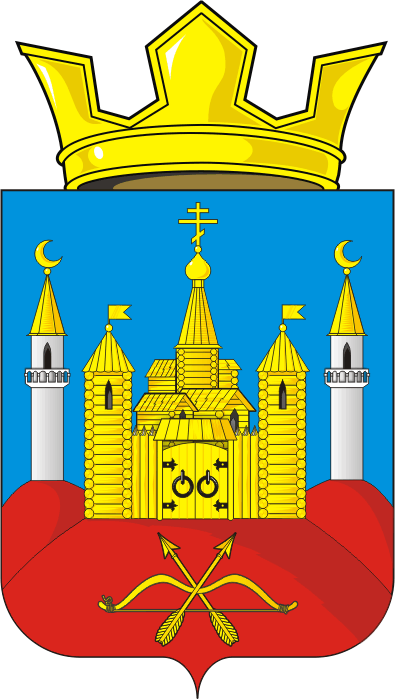 20.03.2019с. Воздвиженка№ 136 Об исполнении бюджета муниципального образования Воздвиженский сельсовет  Саракташского района Оренбургской области за 12 месяцев 2018 годаОб исполнении бюджета муниципального образования Воздвиженский сельсовет Саракташского района Оренбургской области за 12 месяцев 2018годаОб исполнении бюджета муниципального образования Воздвиженский сельсовет Саракташского района Оренбургской области за 12 месяцев 2018годаОб исполнении бюджета муниципального образования Воздвиженский сельсовет Саракташского района Оренбургской области за 12 месяцев 2018годаОб исполнении бюджета муниципального образования Воздвиженский сельсовет Саракташского района Оренбургской области за 12 месяцев 2018годаОб исполнении бюджета муниципального образования Воздвиженский сельсовет Саракташского района Оренбургской области за 12 месяцев 2018годаОб исполнении бюджета муниципального образования Воздвиженский сельсовет Саракташского района Оренбургской области за 12 месяцев 2018годаОб исполнении бюджета муниципального образования Воздвиженский сельсовет Саракташского района Оренбургской области за 12 месяцев 2018годаОб исполнении бюджета муниципального образования Воздвиженский сельсовет Саракташского района Оренбургской области за 12 месяцев 2018годаОб исполнении бюджета муниципального образования Воздвиженский сельсовет Саракташского района Оренбургской области за 12 месяцев 2018года(рублей)(рублей)(рублей)(рублей)(рублей)(рублей)(рублей)№ п/п№ п/пНаименование показателяУтвержден ный бюджет Утвержден ный бюджет Исполнение  Исполнение  %   исполнения%   исполненияДОХОДЫДОХОДЫДОХОДЫДОХОДЫДОХОДЫДОХОДЫДОХОДЫДОХОДЫДОХОДЫ11НАЛОГОВЫЕ И НЕНАЛОГОВЫЕ ДОХОДЫ2 153 7002 153 7002 074 760-842 074 760-842 074 760-8496,322НАЛОГИ НА ПРИБЫЛЬ, ДОХОДЫ459 000459 000223 733,25223 733,25223 733,2548,733Налог на доходы физических лиц459 000459 000223 733,25223 733,25223 733,2548,74.4.Налог на имущество физических лиц49 00049 00041 914,1241 914,1241 914,1296,005.5.НАЛОГИ НА ТОВАРЫ (РАБОТЫ, УСЛУГИ), РЕАЛИЗУЕМЫЕ НА ТЕРРИТОРИИ РОССИЙСКОЙ ФЕДЕРАЦИИ565 200565 200610 672,48610 672,48610 672,48108,006.6.Акцизы по подакцизным товарам (продукции), производимым на территории Российской Федерации565 200565 200610 672,48610 672,48610 672,48108,007.7.Доходы от уплаты акцизов на дизельное топливо, подлежащие распределению между бюджетами субъектов РФ и местными бюджетами с учетом установленных дифференцированных нормативов отчислений в местные бюджеты210 800210 800272 094,47272 094,47272 094,47129,008.8.Доходы от уплаты акцизов на моторные масла для дизельных и (или) карбюраторных (инжекторных) двигателей, подлежащие распределению между бюджетами субъектов РФ и местными бюджетами с учетом установленных дифференцированных нормативов отчислений в местные бюджеты1 6001 6002 620,452 620,452 620,45163,09.9.Доходы от уплаты акцизов на автомобильный бензин, подлежащие распределению между бюджетами субъектов РФ и местными бюджетами с учетом установленных дифференцированных нормативов отчислений в местные бюджеты385 400385 400396 922,15396 922,15396 922,15102,010.10.Доходы от уплаты акцизов на прямогонный бензин, подлежащие распределению между бюджетами субъектов РФ и местными бюджетами с учетом установленных дифференцированных нормативов отчислений в местные бюджеты-32 600-32 600-60 964,59-60 964,59-60 964,59187,011.11.Земельный налог с организаций, обладающих земельным участком ,расположенным в границах сельских поселений (сумма платежа ,перерасчеты, недоимка и задолженность по соответствующему платежу, в том числе по отмененному)4 0004 000289 011,052289 011,052289 011,052138,012.12.Земельный налог с физических лиц,  обладающих земельным участком, расположенным в границах сельских поселений (сумма платежа ,перерасчеты, недоимка и задолженность по соответствующему платежу, в том числе по отмененному843 000843 000625 086,29625 086,29625 086,2974,113.13.ГОСУДАРСТВЕННАЯ ПОШЛИНА--2 550,002 550,002 550,0014.14.Доходы, получаемые в виде арендной платы за земельные участки, государственная собственность на которые не разграничена, а также средства от продажи права на заключение договоров аренды указанных земельных участков------15.15.Доходы от сдачи в аренду имущества, находящегося в оперативном управлении органов государственной власти, органов местного самоуправления, государственных внебюджетных фондов и созданных ими учреждений (за исключением имущества автономных учреждений)30 000030 00005 598,125 598,125 598,120,1816. 16. Единый сельскохозяйственный налог186 500186 500263 923263 923263 923100,0017.17.Налог,взимаемый  с налогоплательщика,выбравших  в качестве объекта налогообложения  доходы10 00010 00012 745,7012 745,7012 745,70          127,018. 18. Безвозмездные поступления от других бюджетов бюджетной системы РФ5 265 9145 265 9145 265 9145 265 9145 265 914100,0019.19.Дотации бюджетам поселений на выравнивание бюджетной обеспеченности5 134 2005 134 2005 134 2005 134 2005 134 200100,0020.20.Субвенции бюджетам на государственную регистрацию актов гражданского состояния3 2003 2003 2003 2003 200100,002121Субвенции бюджетам на осуществление первичного воинского учета на территориях, где отсутствуют военные комиссариаты82 77882 77882 77882 77882 778        100,0022.22.Доходы бюджета – ИТОГО7 419 614,007 419 614,007 340 674,847 340 674,847 340 674,8498,9РАСХОДЫРАСХОДЫРАСХОДЫРАСХОДЫРАСХОДЫРАСХОДЫРАСХОДЫРАСХОДЫРАСХОДЫ23.Общегосударственные вопросыОбщегосударственные вопросыОбщегосударственные вопросы3 560 109,333 560 109,333 347 667,953 347 667,9594,0024.Функционирование высшего должностного лица  муниципального образованияФункционирование высшего должностного лица  муниципального образованияФункционирование высшего должностного лица  муниципального образования661 821661 821659 037,77659 037,7799,0025.Функционирование Правительства Российской Федерации ,высших исполнительных органов государственной власти субъектов Российской Федерации, местных администрацийФункционирование Правительства Российской Федерации ,высших исполнительных органов государственной власти субъектов Российской Федерации, местных администрацийФункционирование Правительства Российской Федерации ,высших исполнительных органов государственной власти субъектов Российской Федерации, местных администраций2 872 668,332 872 668,332 663 010,182 663 010,1892,726Национальная оборонаНациональная оборонаНациональная оборона82 77882 77882 77882 778100,0027.Мобилизационная и вневойсковая подготовкаМобилизационная и вневойсковая подготовкаМобилизационная и вневойсковая подготовка82 77882 77882 77882 778100,0028.Национальная безопасность и правоохранительная деятельностьНациональная безопасность и правоохранительная деятельностьНациональная безопасность и правоохранительная деятельность48 20048 20046 44246 44296,0029.Органы юстицииОрганы юстицииОрганы юстиции3 2003 2003 2003 200100,0030.Обеспечение пожарной безопасностиОбеспечение пожарной безопасностиОбеспечение пожарной безопасности45 00045 00043 24243 24296,0031.Национальная экономикаНациональная экономикаНациональная экономика894 093,68894 093,68724 525,10724 525,1081,0032.Дорожное хозяйство (дорожные фонды)Дорожное хозяйство (дорожные фонды)Дорожное хозяйство (дорожные фонды)894 093,68894 093,68724 525,10724 525,1081,0033.Жилищно-коммунальное хозяйствоЖилищно-коммунальное хозяйствоЖилищно-коммунальное хозяйство927 976,51927 976,51809 618,32809 618,3287,234.БлагоустройствоБлагоустройствоБлагоустройство927 976,51927 976,51809 618,32809 618,3287,235.Культура, КинематографияКультура, КинематографияКультура, Кинематография2 521 646,452 521 646,452 521 646,452 521 646,45100,0036.КультураКультураКультура2 521 646,152 521 646,152 521 646,452 521 646,45100,0037.Закупка товаров, работ и услуг для обеспечения государственных (муниципальных) нуждЗакупка товаров, работ и услуг для обеспечения государственных (муниципальных) нуждЗакупка товаров, работ и услуг для обеспечения государственных (муниципальных) нужд573 396,45573 396,45573 396,45573 396,45100,0038.Межбюджетные трансфертыМежбюджетные трансфертыМежбюджетные трансферты1 948 2501 948 2501 948 2501 948 250100,0039.Иные межбюджетные трансфертыИные межбюджетные трансфертыИные межбюджетные трансферты1 948 2501 948 2501 948 2501 948 250100,0040.Результат исполнения бюджета (дефицит "--", профицит "+")Результат исполнения бюджета (дефицит "--", профицит "+")Результат исполнения бюджета (дефицит "--", профицит "+")-615 189,97-615 189,97-192 002,98-192 002,980,0041.Расходы бюджета – ИТОГОРасходы бюджета – ИТОГОРасходы бюджета – ИТОГО8 034 803,978 034 803,977 532 677,827 532 677,8293,7